İLANLI USUL İÇİN STANDART GAZETE İLANI FORMU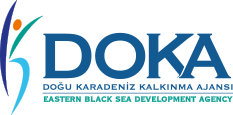 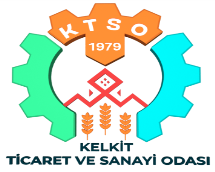 Tomara Zipline Macera Parkı Mal Alımı İçin İhale ZeyilnamesiKelkit Ticaret ve Sanayi Odası, Doğu Karadeniz Kalkınma Ajansı 2020 Yılı Sürdürülebilir Turizm ve Destinasyon Yönetimi Mali Destek Programı kapsamında sağlanan mali destek ile Tomara Tabiat Parkı Şiran Gümüşhane’de Tomara Zipline Macera Parkı İle Deneyim Turizmi Mal Alım İşi için bir mal alımı ihalesi düzeltme metni.http://www.doka.org.tr  ve  http://www.kelkittso.org  internet sitelerinden yayınlanan teklif dosyasında teklif teslimi için son tarih 05/03/2021 saat 11:00 olması gerekirken sehven 04/03/2021 saat 11:00 olarak yazılmıştır.  Teklif teslimi için son tarih ve saati: 05.03.2020 / 11:00Gerekli ek bilgi ya da açıklamalar; http://www.doka.org.tr  ve  http://www.kelkittso.org internet adresinden yayınlanacaktır.Teklifler, 05.03.2020 tarihinde, saat 11:00’de ve Cumhuriyet Mahallesi Pazar Yeri 25/2 Kelkit/GÜMÜŞHANE adresinde yapılacak oturumda açılacaktır. 